Открытое акционерное общество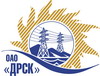 «Дальневосточная распределительная сетевая  компания»ПРОТОКОЛпроцедуры вскрытия конвертов с заявками участников ПРЕДМЕТ ЗАКУПКИ: закрытый запрос цен на право заключения Договора на выполнение работ (закупка 86): «Мероприятия по строительству и реконструкции для технологического присоединения потребителей к сетям 10/0,4 кВ.»  для нужд филиала ОАО «ДРСК» «Амурские  ЭС»:  Лот №20 - «Мероприятия по строительству для технологического присоединения потребителей Благовещенского района (г. Благовещенск, с. Чигири, с. Владимировка, с. Усть-Ивановка, с. Волково, с. Новотроицкое) к сетям 10/0,4 кВ»;          Лот №21 – «Мероприятия по строительству для технологического присоединения потребителей Тамбовского района(с. Тамбовка, с. Муравьевка) к сетям 10/0,4 кВ»;          Лот №22 -  «Разработка проектной и рабочей документации для выполнения мероприятий по технологическому присоединению заявителей к электрическим сетям 10/0,4 кВ для СП "ЦЭС" филиала ОАО "ДРСК" "Амурские электрические сети" (п. Чигири, п. Зазейский, с. Кани-Курган)»Планируемая стоимость:  лот №20 -  2 244 736,88  руб.; лот №21 -  472 923,56 руб.; лот №22  - 60 499,69 руб.Дата и время процедуры вскрытия конвертов:  06.05.2013 г. 16:00 местного времениОснование для проведения закупки (ГКПЗ и/или реквизиты решения ЦЗК):   ГКПЗИнформация о результатах вскрытия конвертов:В адрес Организатора закупки поступило 10 (десять) заявок на участие в закупке в запечатанных конвертах.Представители Участников закупки, не пожелали присутствовать на  процедуре вскрытия конвертов с заявками.Дата и время начала процедуры вскрытия конвертов с заявками на участие в закупке: 16:00 часов местного времени 06.05.2013 г Место проведения процедуры вскрытия конвертов с заявками на участие в закупке: 675 000, г. Благовещенск, ул. Шевченко 28, каб. 244.В конвертах обнаружены заявки следующих Участников закупки:         Лот №20 - «Мероприятия по строительству для технологического присоединения потребителей Благовещенского района (г. Благовещенск, с. Чигири, с. Владимировка, с. Усть-Ивановка, с. Волково, с. Новотроицкое) к сетям 10/0,4 кВ»Лот №21 – «Мероприятия по строительству для технологического присоединения потребителей Тамбовского района(с. Тамбовка, с. Муравьевка) к сетям 10/0,4 кВ»Лот №22 -  «Разработка проектной и рабочей документации для выполнения мероприятий по технологическому присоединению заявителей к электрическим сетям 10/0,4 кВ для СП "ЦЭС" филиала ОАО "ДРСК" "Амурские электрические сети" (п. Чигири, п. Зазейский, с. Кани-Курган)»Технический секретарь		________________________	   К.В. Курганов06.05.2013г. Благовещенск306-УКС/В№п/пНаименование Участника закупки и его адрес Предмет и общая цена заявки на участие в закупкеПримечанияОАО «Дальтехэнерго» 690990 г. Владивосток, ул. Уборевича 101 840 200,00 без учета НДС(2 171 436,00 с учетом НДС)ООО ФСК «Энергосоюз» 675000 г. Благовещенск, ул. Нагорная 20/21 762 616,00 без учета НДС(2 079 886,88 с учетом НДС)ООО «Энергострой» 675000 г. Благовещенск, с. Белогорье, ул. Призейская 41 979 453,23 без учета НДС(НДС не предусмотрен)№п/пНаименование Участника закупки и его адрес Предмет и общая цена заявки на участие в закупкеПримечанияОАО «Дальтехэнерго» 690990 г. Владивосток, ул. Уборевича 10379 200,00 рублей без НДС,(447 456,00 рублей с НДС)ООО «Амурсельэнергосетьстрой» 675014 г. Благовещенск, ул. 50 лет Октября 228451 708,26 без учета НДС(533 015,75 с учетом НДС)ООО ФСК «Энергосоюз» 675000 г. Благовещенск, ул. Нагорная 20/2394 962,00 без учета НДС(466 055,16 с учетом НДС)ООО «Энергострой» 675000 г. Благовещенск, с. Белогорье, ул. Призейская 4405 570,90 без учета НДС(НДС не предусмотрен)№п/пНаименование Участника закупки и его адрес Предмет и общая цена заявки на участие в закупкеПримечанияООО «Амурсельэнергосетьстрой» 675014 г. Благовещенск, ул. 50 лет Октября 22857 337,00 без учета НДС(67 657,66 с учетом НДС)ООО «Энергоремонтсервис» 675000 г. Благовещенск, ул. Кольцевая 6060 499,69 без учета НДС(71 389,63 с учетом НДС)ООО «Энергострой» 675000 г. Благовещенск, с. Белогорье, ул. Призейская 449 547,16 без учета НДС(НДС не предусмотрен)Ответственный секретарь________________________О.А. Моторина